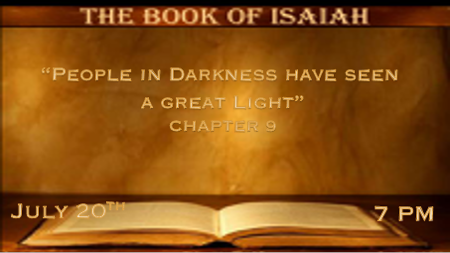 *Arrogance toward God is never a good thing.*The hope is the light shines in the great darkness.*Isaiah 9:1  Nevertheless the gloom will not be upon her who is distressed, as when at first He lightly esteemed The land of Zebulun and the land of Naphtali, and afterward more heavily oppressed her, by the way of the sea, beyond the Jordan, in Galilee of the Gentiles.2 The people who walked in darkness have seen a great light; those who dwelt in the land of the shadow of death, upon them a light has shined.3 You have multiplied the nation and increased its joy; they rejoice before You according to the joy of harvest, as men rejoice when they divide the spoil.4 For You have broken the yoke of his burden And the staff of his shoulder, the rod of his oppressor, as in the day of Midian.5 For every warrior’s sandal from the noisy battle, and garments rolled in blood, will be used for burning and fuel of fire.6 For unto us a Child is born, unto us a Son is given; and the government will be upon His shoulder. and His name will be called Wonderful, Counselor, Mighty God, Everlasting Father, Prince of Peace.7 Of the increase of His government and peace there will be no end, upon the throne of David and over His kingdom, To order it and establish it with judgment and justice From that time forward, even forever. The zeal of the LORD of hosts will perform this.V:1 The Prophecy of the Galilean. The Bible even predicts where Jesus is going to do ministry.Matthew 4:13-16 Matthew declares Jesus fulfilled Isaiah’s 9:1-3 prophecy by quoting it.V:2 The Light of the world. Jesus brings light to all humanity but it makes a special note to those who walked in darkness.V:3 A jump into the future. Many scholars like G Vernon McGee believes verse 3 could be referring to the rapture. V:4-5 All that Jesus does for humanity. He breaks the yoke of our sin and the role of Satan (the oppressor).V:6-7 One of the most complete prophecy of the Messiah. A.B.C.*What happens when people choose defiance over repentance?*Isaiah 9:8 The Lord sent a word against Jacob, and it has fallen on Israel.9 All the people will know—Ephraim and the inhabitant of Samaria—Who say in pride and arrogance of heart:10 “The bricks have fallen down, but we will rebuild with hewn stones; The sycamores are cut down, but we will replace them with cedars.”11 Therefore the LORD shall set up the adversaries of Rezin against him, and spur his enemies on,12 The Syrians before and the Philistines behind; and they shall devour Israel with an open mouth.For all this, His anger is not turned away, but His hand is stretched out still.13  For the people do not turn to Him who strikes them, Nor do they seek the LORD of hosts.14 Therefore the LORD will cut off head and tail from Israel, Palm branch, and bulrush in one day.15 The elder and honorable, he is the head; The prophet who teaches lies, he is the tail.16 For the leaders of this people cause them to err, And those who are led by them are destroyed.V:8-10 What happens when Pride and arrogant spirit marks us instead of repentance?A.B.C.D.V:11-16 The northern kingdom of Israel was destroyed. *Is this world seeing a parallel of God’s judgment on it?*Isaiah 9:17 Therefore the Lord will have no joy in their young men, Nor have mercy on their fatherless and widows; For everyone is a hypocrite and an evildoer, And every mouth speaks folly. For all this, His anger is not turned away, But His hand is stretched out still.18 For wickedness burns as the fire; It shall devour the briers and thorns, And kindle in the thickets of the forest;They shall mount up like rising smoke.19 Through the wrath of the LORD of hosts The land is burned up, And the people shall be as fuel for the fire; No man shall spare his brother.20 And he shall snatch on the right hand And be hungry; He shall devour on the left hand And not be satisfied; Every man shall eat the flesh of his own arm.21 Manasseh shall devour Ephraim and Ephraim Manasseh; Together they shall be against Judah. For all this, His anger is not turned away, But His hand is stretched out still. V:17-19 Every mouth speaks folly. V:20-21 Political and religious leaders continue to not repent.Once judgment is set there is still hope? Yes, because the light shines into the darkness but only those who have ears to hear and hearts to receive will be saved.As judgment falls on the earth Jesus is looking to see who He might save.